           Arbeidsplan uke 19    1.trinn          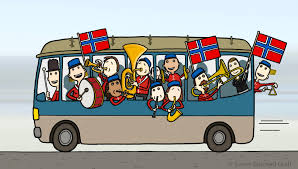          Tema: 17.maiKunnskapsmål Norsk: Også denne uka skal vi jobbe noe med leseforståelse. Vi øver på å skrive og lese ord og setninger. Carlsten kartlegging på mandag.Matematikk: Nå skal vi lære om flate-former. Vi starter med trekantet og firkantet form.Engelsk: Krle: Vennskap, ingen utenforTema: 17.maiSanger vi synger: Ja vi elsker, Småbarnas nasjonalsang, Enig og tro til Dovre faller.mandagtirsdagonsdagtorsdagfredag1.økt8.30-9.25Samling -maisangerNorskCarlsten-KartleggingSamling-maisangerNorskLesetrening-inni min mors veskeSamlingmaisangerMatematikk-matemagisk s. 148-149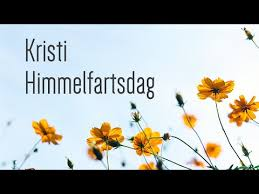 utetid2.økt9.45-10.30Tema-17.maiSalaby-hvorfor feirer vi 17.mai-grunnlovenTegne/skrive i temabokaTUR TIL ØYRA.Vi tar med oss sekken, og drar til Øyra.Ha med vanlig matpakke.KOHTema: 17.mai-flagg og mairoser-maisanger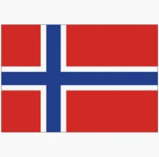 matpause+ utetid3.økt11.20-12.15Matematikk-matemagisk s. 146-147-trekantet formHUSK VANNFLASKE!Poster ute i skolegården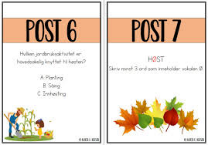 utetid4.økt13.15-14.00KrleIngen utenfor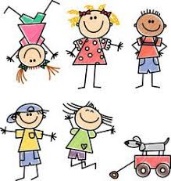 Rydde i permer og skuffer.NORSK: elevene har ulike lekser:Imal: jobb 15 min med Imal hver dag. ABCen: les to sider hver dag. Hver side skal leses 2-3 ganger. Salto: Les minimum 2 tekster hver uke, og gjør oppgavene som hører til. Hver tekst skal leses 2-3 ganger (skriveboka må leveres hver fredag) Ingen medlesingsbok denne uken.NORSK: elevene har ulike lekser:Imal: jobb 15 min med Imal hver dag. ABCen: les to sider hver dag. Hver side skal leses 2-3 ganger. Salto: Les minimum 2 tekster hver uke, og gjør oppgavene som hører til. Hver tekst skal leses 2-3 ganger (skriveboka må leveres hver fredag) Ingen medlesingsbok denne uken.NORSK: elevene har ulike lekser:Imal: jobb 15 min med Imal hver dag. ABCen: les to sider hver dag. Hver side skal leses 2-3 ganger. Salto: Les minimum 2 tekster hver uke, og gjør oppgavene som hører til. Hver tekst skal leses 2-3 ganger (skriveboka må leveres hver fredag) Ingen medlesingsbok denne uken.NORSK: elevene har ulike lekser:Imal: jobb 15 min med Imal hver dag. ABCen: les to sider hver dag. Hver side skal leses 2-3 ganger. Salto: Les minimum 2 tekster hver uke, og gjør oppgavene som hører til. Hver tekst skal leses 2-3 ganger (skriveboka må leveres hver fredag) Ingen medlesingsbok denne uken.NORSK: elevene har ulike lekser:Imal: jobb 15 min med Imal hver dag. ABCen: les to sider hver dag. Hver side skal leses 2-3 ganger. Salto: Les minimum 2 tekster hver uke, og gjør oppgavene som hører til. Hver tekst skal leses 2-3 ganger (skriveboka må leveres hver fredag) Ingen medlesingsbok denne uken.NORSK: elevene har ulike lekser:Imal: jobb 15 min med Imal hver dag. ABCen: les to sider hver dag. Hver side skal leses 2-3 ganger. Salto: Les minimum 2 tekster hver uke, og gjør oppgavene som hører til. Hver tekst skal leses 2-3 ganger (skriveboka må leveres hver fredag) Ingen medlesingsbok denne uken.InfoHei.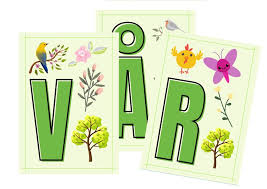 Vi drar til Øyra etter første økt på tirsdag. Elevene skal ha med vanlig matpakke.NB! Husk vannflaske.På torsdag er det Kristi himmelfartsdag, fridager på torsdag og fredag.Ha ei fin uke 😊Hilde, Aina, Guri, Åsta Johanne, Imira, Hilde og Lisbeth                                  